							                24.06.2024   259-01-03-137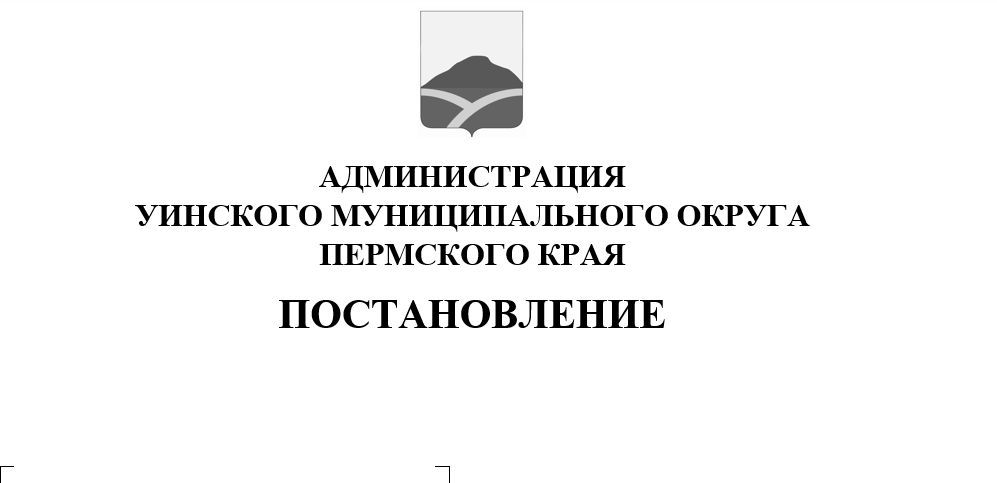 Руководствуясь Жилищным кодексом Российской Федерации,  Федеральным законом от 06.10.2003 № 131-ФЗ «Об общих принципах организации местного самоуправления в Российской Федерации», постановлением Правительства Российской Федерации от 28.01.2006 № 47 «Об утверждении Положения о признании помещения жилым помещением, жилого помещения непригодным для проживания и многоквартирного дома аварийным и подлежащим сносу или реконструкции, садового дома жилым и жилого дома садовым домом», Постановлением администрации Уинского муниципального округа от 13.03.2020  №  259-01-03-19   (в ред.с изм. от 08.08.2022  № 259-01-03-309)  «Об утверждении состава и Положения о межведомственной комиссии по оценке и обследованию помещения в целях признания его жилым помещением, жилого помещения пригодным (непригодным) для проживания граждан, многоквартирного дома аварийным и подлежащим сносу или реконструкции, садового дома жилым и жилого дома садовым домом», на основании заключения №12 от 20.06.2024 года межведомственной комиссии по оценке жилых помещений, администрация Уинского муниципального округаПОСТАНОВЛЯЕТ:          1.	Признать многоквартирный дом, расположенный по адресу: Пермский край, Уинский район, с.Суда, ул. Юбилейная, д.1В, аварийным и подлежащим сносу.2. 	    Информировать собственников жилых помещений о принятом решении и о техническом состоянии многоквартирного дома.3. 	   Предьявить собственникам жилых помещений многоквартирного дома требования о необходимости расселения до 31 декабря 2029 года  и сноса многоквартирного дома до 31 декабря  2030 года.4.	   Осуществлять наблюдение за техническим состоянием многоквартирного дома и обеспечение безопасности граждан до сноса многоквартирного дома.6.  Направить настоящее постановление для информации в ГУП «ЦТИ Пермского края», Управление Росреестра по Пермскому краю.        7.	 Настоящее постановление вступает в силу со дня официального опубликования в печатном средстве массовой информации газете «Родник-1»  и подлежит размещению на официальном сайте администрации Уинского муниципального округа в сети «Интернет» (https://uinsk.ru/).        8.   Настоящее постановление распространяется на правоотношения возникшие с 24.06.2024года.            9.     Контроль над исполнением настоящего постановления  возложить на начальника Управления имущественных и земельных отношений администрации Уинского муниципального округа Зацепурина Ю.В. Глава муниципального округа –главы администрации Уинскогомуниципального округа                                                                     А.Н. Зелёнкин